Учебный план / учебный график (категория СЕ)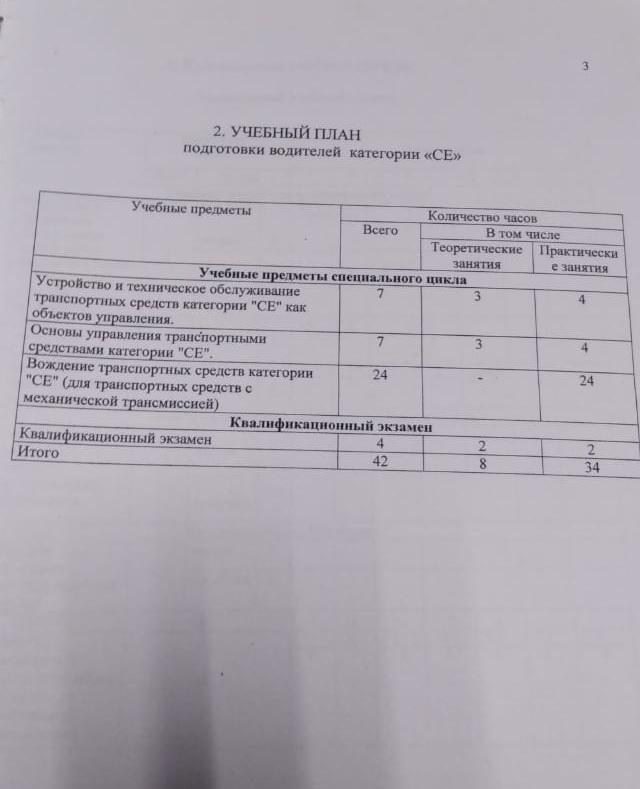 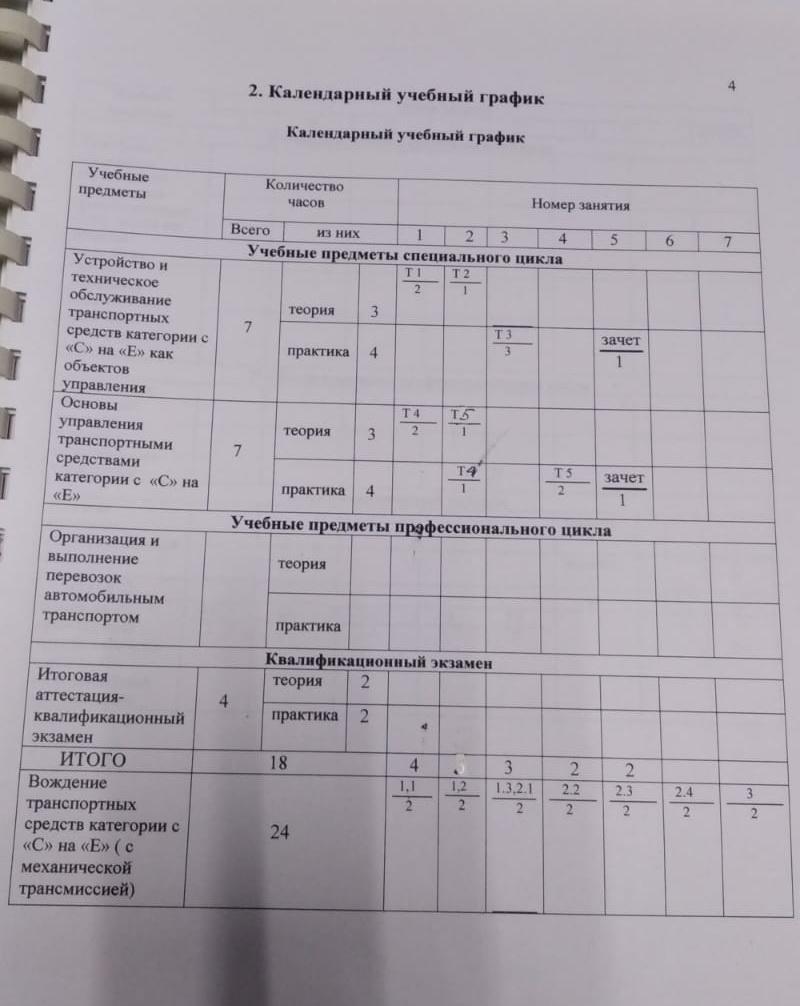 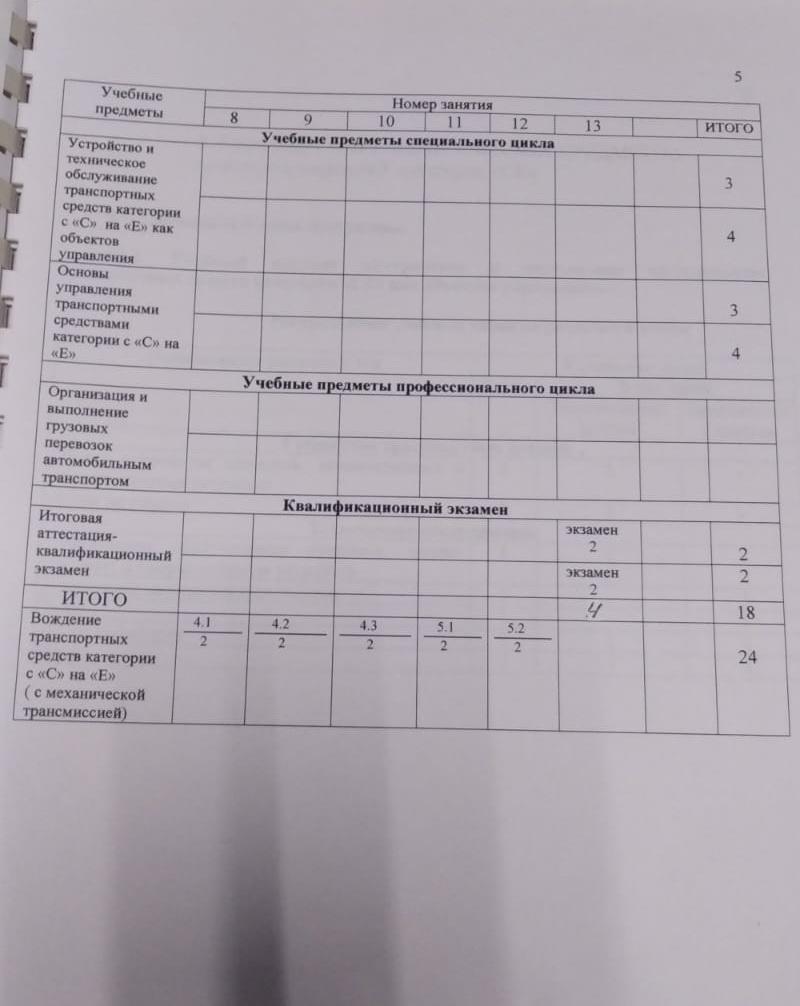 